Directions: Make a pie graph for each set of data below. Label sections by coloring each section of the graph and creating a key. Give each graph a title.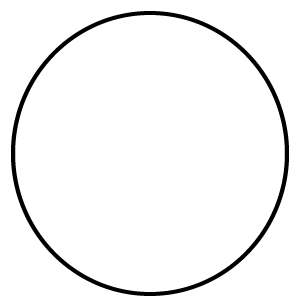 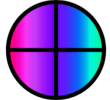 